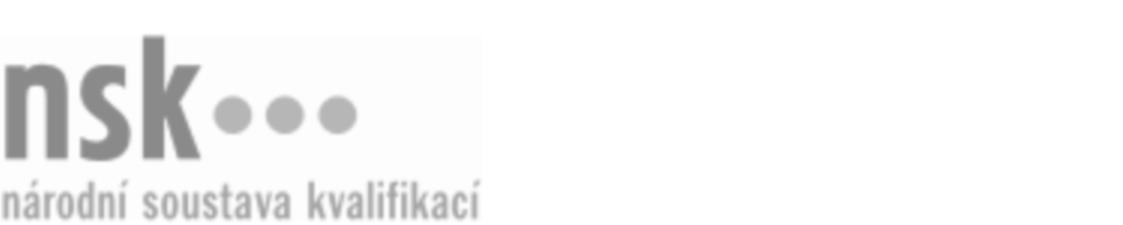 Další informaceDalší informaceDalší informaceDalší informaceDalší informaceDalší informacePracovník/pracovnice pro recyklaci elektroodpadu (kód: 28-070-H) Pracovník/pracovnice pro recyklaci elektroodpadu (kód: 28-070-H) Pracovník/pracovnice pro recyklaci elektroodpadu (kód: 28-070-H) Pracovník/pracovnice pro recyklaci elektroodpadu (kód: 28-070-H) Pracovník/pracovnice pro recyklaci elektroodpadu (kód: 28-070-H) Pracovník/pracovnice pro recyklaci elektroodpadu (kód: 28-070-H) Pracovník/pracovnice pro recyklaci elektroodpadu (kód: 28-070-H) Autorizující orgán:Autorizující orgán:Ministerstvo průmyslu a obchoduMinisterstvo průmyslu a obchoduMinisterstvo průmyslu a obchoduMinisterstvo průmyslu a obchoduMinisterstvo průmyslu a obchoduMinisterstvo průmyslu a obchoduMinisterstvo průmyslu a obchoduMinisterstvo průmyslu a obchoduMinisterstvo průmyslu a obchoduMinisterstvo průmyslu a obchoduSkupina oborů:Skupina oborů:Technická chemie a chemie silikátů (kód: 28)Technická chemie a chemie silikátů (kód: 28)Technická chemie a chemie silikátů (kód: 28)Technická chemie a chemie silikátů (kód: 28)Technická chemie a chemie silikátů (kód: 28)Povolání:Povolání:Pracovník pro recyklaciPracovník pro recyklaciPracovník pro recyklaciPracovník pro recyklaciPracovník pro recyklaciPracovník pro recyklaciPracovník pro recyklaciPracovník pro recyklaciPracovník pro recyklaciPracovník pro recyklaciKvalifikační úroveň NSK - EQF:Kvalifikační úroveň NSK - EQF:33333Platnost standarduPlatnost standarduPlatnost standarduPlatnost standarduPlatnost standarduPlatnost standarduPlatnost standarduStandard je platný od: 15.01.2021Standard je platný od: 15.01.2021Standard je platný od: 15.01.2021Standard je platný od: 15.01.2021Standard je platný od: 15.01.2021Standard je platný od: 15.01.2021Standard je platný od: 15.01.2021Pracovník/pracovnice pro recyklaci elektroodpadu,  29.03.2024 16:36:44Pracovník/pracovnice pro recyklaci elektroodpadu,  29.03.2024 16:36:44Pracovník/pracovnice pro recyklaci elektroodpadu,  29.03.2024 16:36:44Pracovník/pracovnice pro recyklaci elektroodpadu,  29.03.2024 16:36:44Pracovník/pracovnice pro recyklaci elektroodpadu,  29.03.2024 16:36:44Strana 1 z 2Další informaceDalší informaceDalší informaceDalší informaceDalší informaceDalší informaceDalší informaceDalší informaceDalší informaceDalší informaceDalší informaceDalší informaceDalší informaceÚplné profesní kvalifikaceÚplné profesní kvalifikaceÚplné profesní kvalifikaceÚplné profesní kvalifikaceÚplné profesní kvalifikaceÚplné profesní kvalifikaceÚplné profesní kvalifikaceÚplnou profesní kvalifikaci Pracovník pro recyklace (kód: 28-99-H/14) lze prokázat předložením osvědčení o získání některé z uvedených profesních kvalifikací:Úplnou profesní kvalifikaci Pracovník pro recyklace (kód: 28-99-H/14) lze prokázat předložením osvědčení o získání některé z uvedených profesních kvalifikací:Úplnou profesní kvalifikaci Pracovník pro recyklace (kód: 28-99-H/14) lze prokázat předložením osvědčení o získání některé z uvedených profesních kvalifikací:Úplnou profesní kvalifikaci Pracovník pro recyklace (kód: 28-99-H/14) lze prokázat předložením osvědčení o získání některé z uvedených profesních kvalifikací:Úplnou profesní kvalifikaci Pracovník pro recyklace (kód: 28-99-H/14) lze prokázat předložením osvědčení o získání některé z uvedených profesních kvalifikací:Úplnou profesní kvalifikaci Pracovník pro recyklace (kód: 28-99-H/14) lze prokázat předložením osvědčení o získání některé z uvedených profesních kvalifikací:Úplnou profesní kvalifikaci Pracovník pro recyklace (kód: 28-99-H/14) lze prokázat předložením osvědčení o získání některé z uvedených profesních kvalifikací: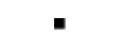 Pracovník/pracovnice pro recyklaci elektroodpadu (kód: 28-070-H)Pracovník/pracovnice pro recyklaci elektroodpadu (kód: 28-070-H)Pracovník/pracovnice pro recyklaci elektroodpadu (kód: 28-070-H)Pracovník/pracovnice pro recyklaci elektroodpadu (kód: 28-070-H)Pracovník/pracovnice pro recyklaci elektroodpadu (kód: 28-070-H)Pracovník/pracovnice pro recyklaci elektroodpadu (kód: 28-070-H)Pracovník/pracovnice pro recyklaci elektroodpadu (kód: 28-070-H)Pracovník/pracovnice pro recyklaci elektroodpadu (kód: 28-070-H)Pracovník/pracovnice pro recyklaci elektroodpadu (kód: 28-070-H)Pracovník/pracovnice pro recyklaci elektroodpadu (kód: 28-070-H)Pracovník/pracovnice pro recyklaci elektroodpadu (kód: 28-070-H)Pracovník/pracovnice pro recyklaci elektroodpadu (kód: 28-070-H)Pracovník/pracovnice pro recyklaci vozidel s ukončenou životností (autovraků) (kód: 28-071-H)Pracovník/pracovnice pro recyklaci vozidel s ukončenou životností (autovraků) (kód: 28-071-H)Pracovník/pracovnice pro recyklaci vozidel s ukončenou životností (autovraků) (kód: 28-071-H)Pracovník/pracovnice pro recyklaci vozidel s ukončenou životností (autovraků) (kód: 28-071-H)Pracovník/pracovnice pro recyklaci vozidel s ukončenou životností (autovraků) (kód: 28-071-H)Pracovník/pracovnice pro recyklaci vozidel s ukončenou životností (autovraků) (kód: 28-071-H)Pracovník/pracovnice pro recyklaci elektroodpadu,  29.03.2024 16:36:45Pracovník/pracovnice pro recyklaci elektroodpadu,  29.03.2024 16:36:45Pracovník/pracovnice pro recyklaci elektroodpadu,  29.03.2024 16:36:45Pracovník/pracovnice pro recyklaci elektroodpadu,  29.03.2024 16:36:45Pracovník/pracovnice pro recyklaci elektroodpadu,  29.03.2024 16:36:45Strana 2 z 2